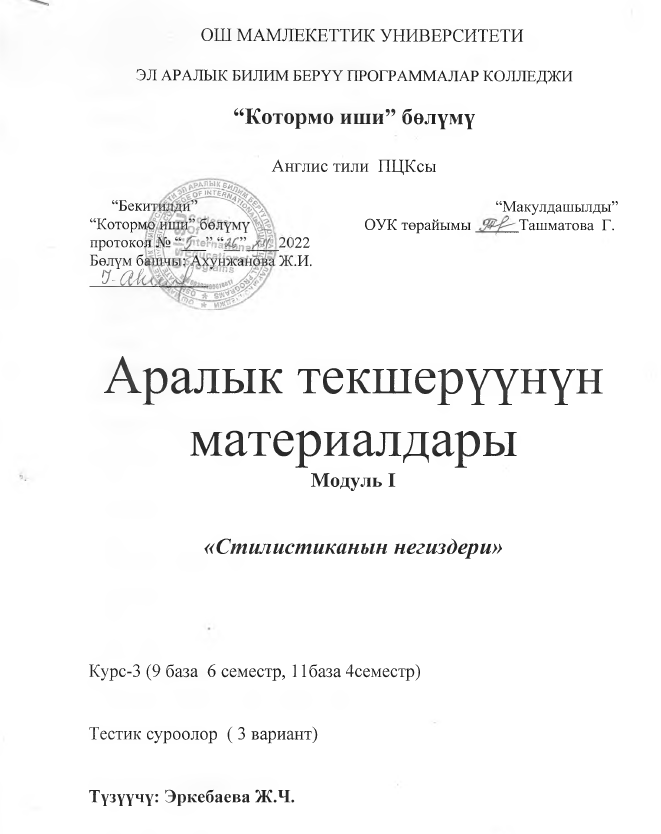                                       Module I Variant 1                                  For the 2nd and 3rd  coursesGroup:__________                                                                        For each right answer -3 scoreStudent :_____________________Teacher: _____________________   1. Thou, thy, giveth, taketh, brethren are examples of:A. Historical wordsB. Archaic words properC. Morphological archaismsD. Obsolete words2. An example of a term is:A. FeelerB. BoozeC. BastardD. Subcutaneous3. An example of a foreign word is:A. Cri de couerB. AlbeitC. StrabismusD. Viejo4.An example of metaphor is found in:A. The maid was cleaning silver.B. That’s a pretty kettle of fish!C. There was a storm of indignation.D. Even the chairs were bored.5. An example of metonymic antonomasia is found in:A. My dear SimplicityB. Sir Something SomebodyC. What’s all this Tosca stuff about?D. I’ve got a Burberry.6. The steak looked back at him is a case of:A. MetaphorB. PersonificationC. PeriphrasisD. Antonomasia7.Dense anxiety and tense excitement is an example of:A. AlliterationB. AssonanceC. OnomatopoeiaD. Paronomasia8. An example of multiplication is:A. DifferenceB. LaaaargeC. SIRD. Ref-use9. The phrase “I don’t weally know” reflects:A. Territorial statusB. Educational statusC. Speech deficiencyD. Tender age10. Whats a matter, dunno, dullin are examples of:A. Grammatical transpositionB. Permanent graphonC. CacophonyD. Sound-imitationModule I Variant II                                  For the 2nd and 3rd  coursesGroup:__________                                                                        For each right answer -3 scoreStudent :_____________________Teacher: _____________________1. An example of slang is:A. WeeB. OkieC. DevilD. Best bib and tucker2. Bon mot is an example of:A. A foreign wordB. A termC. A historical wordD. A barbarism3. The steak looked back at him is a case of:A. MetaphorB. PersonificationC. PeriphrasisD. Antonomasia4. An example of synecdoche is observed in:A. She saw around her multitudes of red lips.B. Two Van Dycks in this room.C. Keep your eyes and ears open.D. He made his way through perfume and conversation.5. An example of professional jargon is:A. HillbillyB. Walkie-talkieC. StomacherD. Bona 6. The opposite sex is an example of:A. IronyB. EuphemismC. PeriphrasisD. Metonymy7. An example of irony is contained in:A. His heart wasn’t in it.B. Heavy traffic of three FordsC. Hamlet of a fellowD. Music was bellowing from the open door.8. The sentence Drivers used the same qualitative wordcan be rephrased as:A. Drivers used the evaluative epithet in their speech.B. Drivers used the slang word in their speech.C. Drivers used the vulgarism in their speech.D. Dr9.An example of a foreign word is:A. Cri de couerB. AlbeitC. StrabismusD. Viejo10. An example of slang is:A. WeeB. OkieC. DevilD. Best bib and tuckerivers used the professional jargonism in their speech.ideModule I Variant III                                 For the 2nd and 3rd  coursesGroup:__________                                                                        For each right answer -3 scoreStudent :_____________________1. Bon mot is an example of:A. A foreign wordB. A termC. A historical wordD. A barbarism2. Lass is an example of:A. A colloquial wordB. A slang wordC. Cockney dialectD. Scottish dialect3. An example of professional jargon is:A. HillbillyB. Walkie-talkieC. StomacherD. Bona fideTeacher: ___4. The steak looked back at him is a case of:A. MetaphorB. PersonificationC. PeriphrasisD. Antonomasia5. An example of synecdoche is observed in:A. She saw around her multitudes of red lips.B. Two Van Dycks in this room.C. Keep your eyes and ears open.D. He made his way through perfume and conversation.6. The opposite sex is an example of:A. IronyB. EuphemismC. PeriphrasisD. Metonymy7. An example of irony is contained in:A. His heart wasn’t in it.B. Heavy traffic of three FordsC. Hamlet of a fellowD. Music was bellowing fr8. An example of professional jargon is:A. HillbillyB. Walkie-talkieC. StomacherD. Bona 9. The phrase “I don’t weally know” reflects:A. Territorial statusB. Educational statusC. Speech deficiencyD. Tender age10. Whatsamatter, dunno, dullin are examples of:A. Grammatical transpositionB. Permanent graphonC. CacophonyD. Sound-imitationide